Развлечение «А ну-ка мальчики!»Цель: Создать в детском саду радостную атмосферу праздника, воспитать чувство уважения к Российской армии, любви к Родине; способствовать закреплению навыков выполнения основных видов движений; развивать физические, волевые качества, целеустремлённость.Служат в армии солдаты-Подражают им ребята.Мы немного подрастем,Тоже в армию пойдем!Потому, совсем не даром,Люди всюду говорят:«Самый сильный, справедливый,Мирный человек-солдат!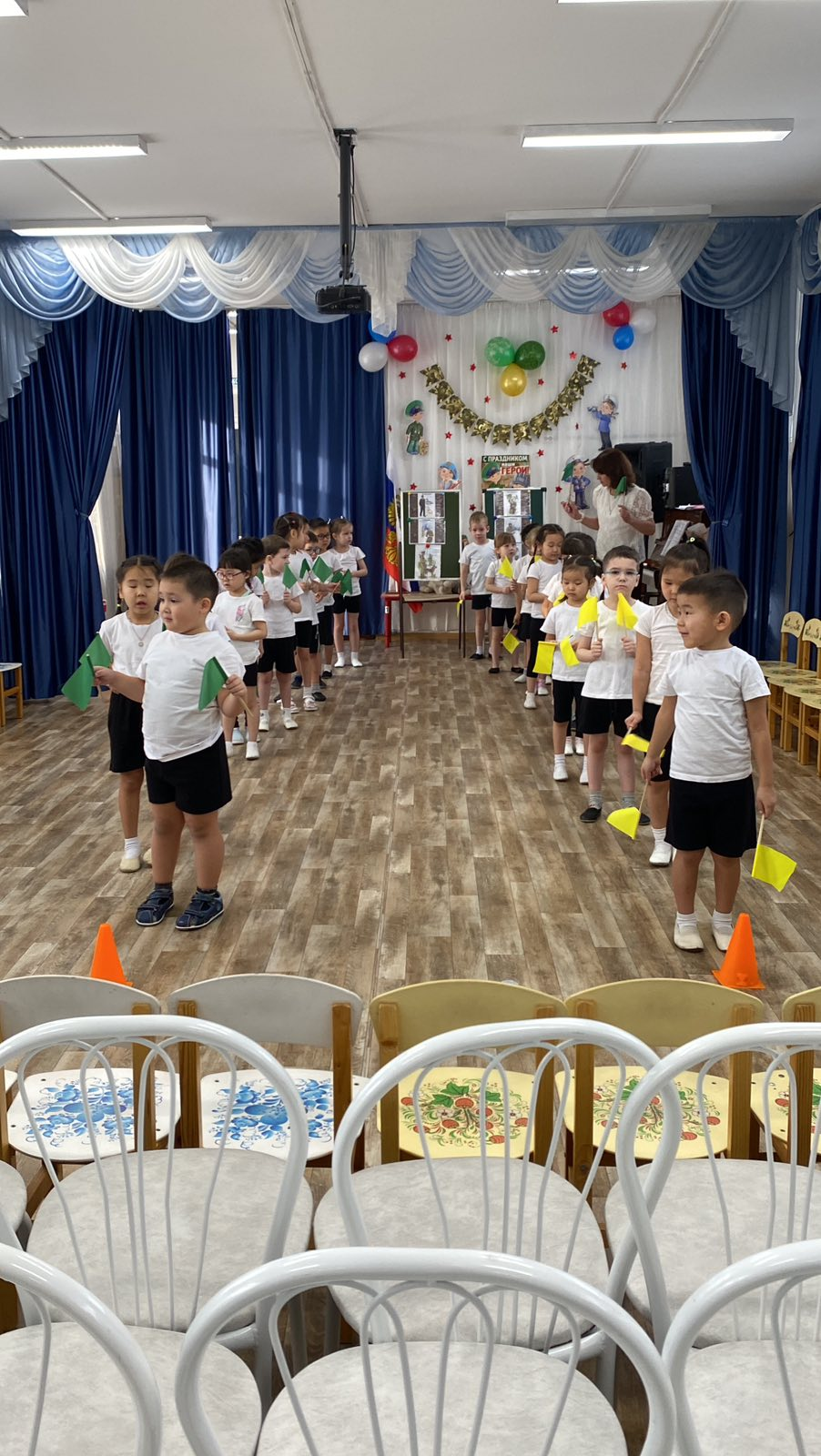 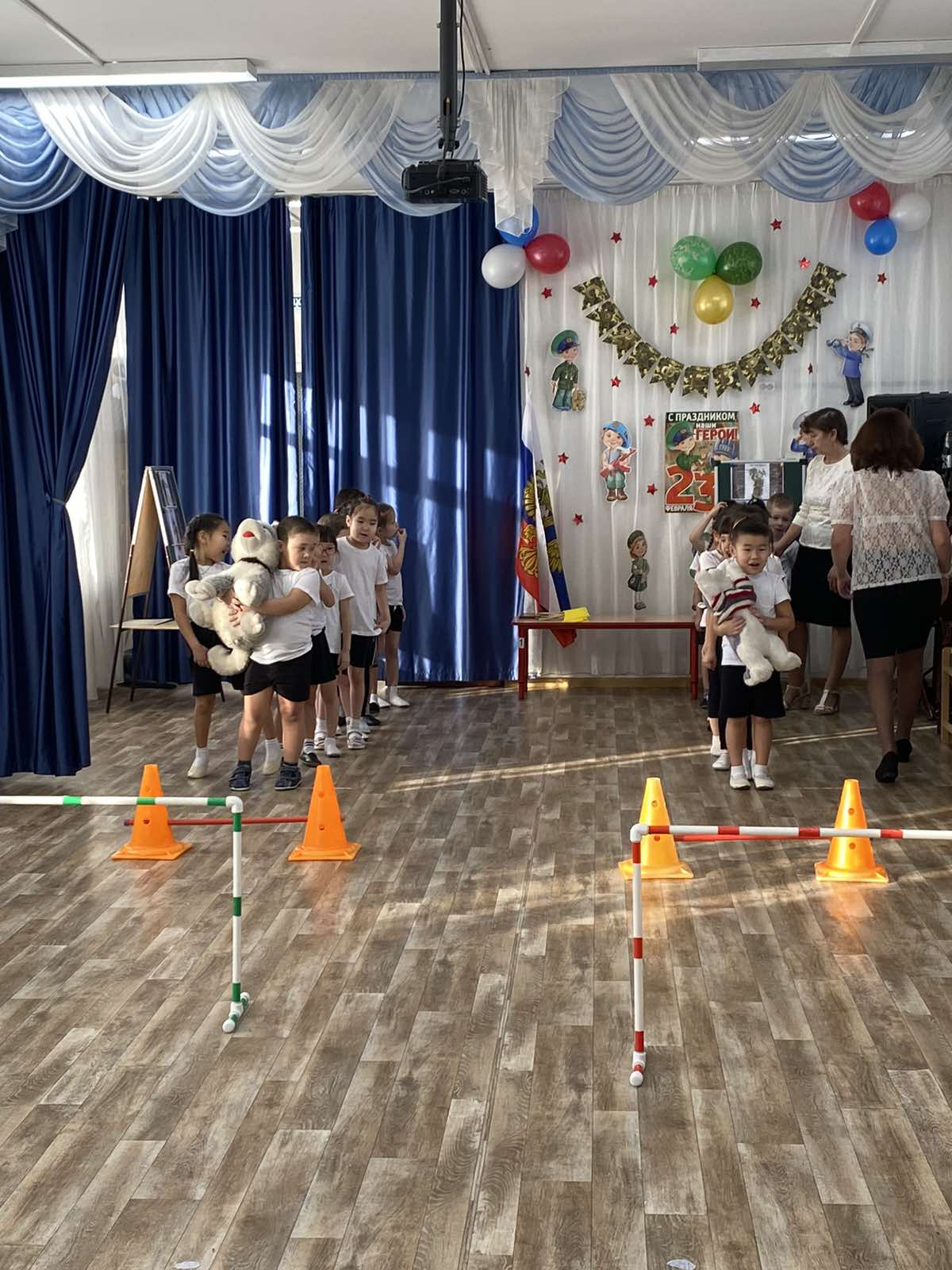 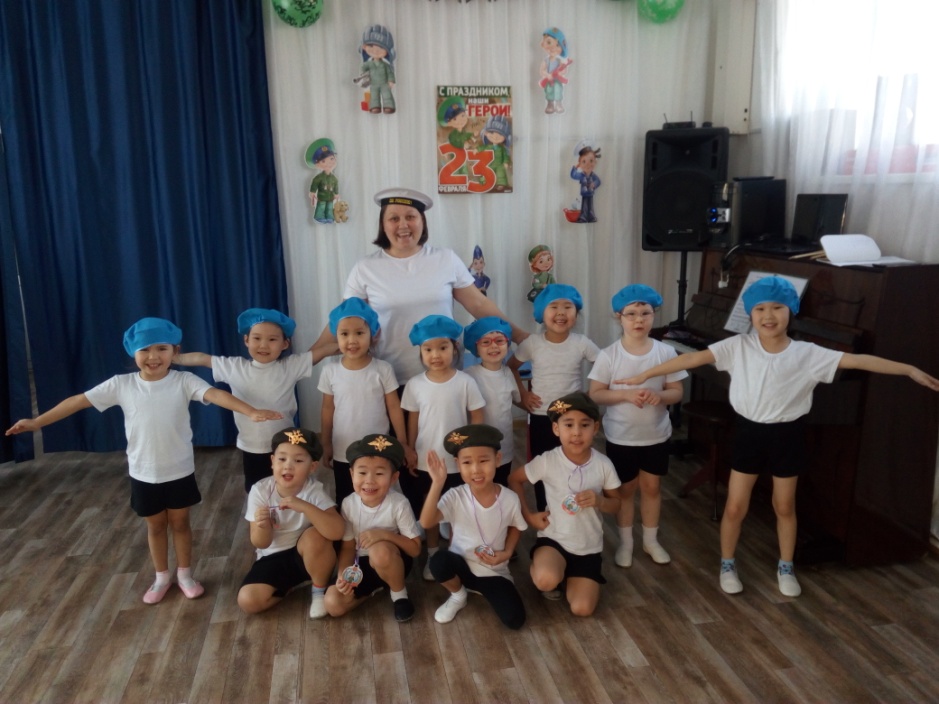 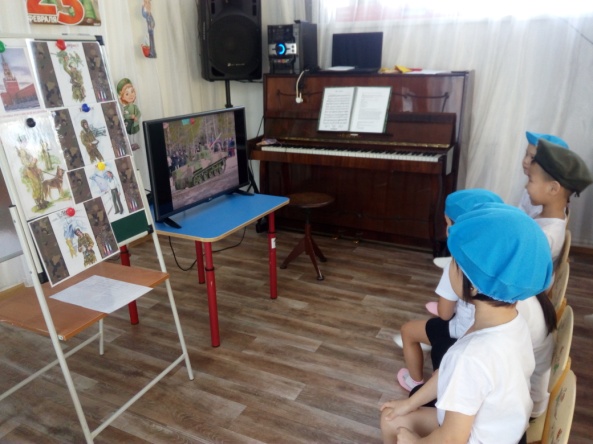 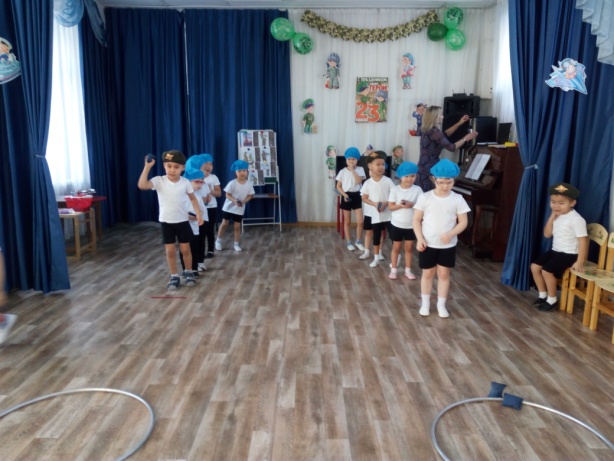 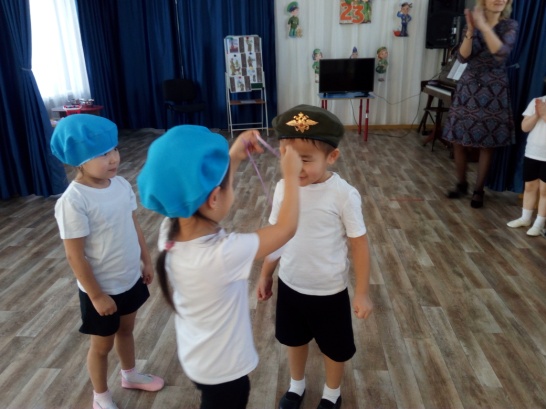 